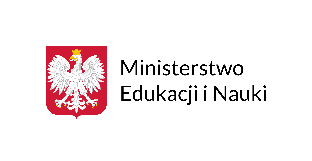 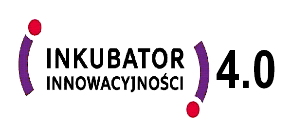 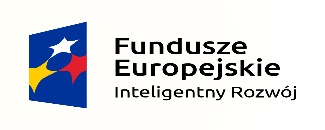 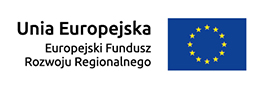 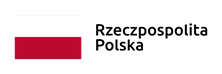 Bydgoszcz 17.03.2023r.Dotyczy: „Dostawa materiałów eksploatacyjnych do druku 3D”Numer postępowania: UKW/DZP-281-D-3/2023Informacja o kwocie na sfinansowanie zamówieniaDziałając na podstawie art. 222 ust. 4 ustawy z dnia 11 września 2019r. Prawo zamówień publicznych, zwanej dalej „ustawą”, Zamawiający przekazuje informacje dotyczące Kwoty jaką Zamawiający zamierza przeznaczyć na sfinansowanie zamówienia:Nazwa Wartość bruttoDostawa materiałów eksploatacyjnych do druku 3Dcz.1 – 12 025,00 PLNcz.2 – 5 355,00 PLNcz.3 – 3 000,00 PLN